A Conversation Between Little Red Riding Hood and the WolfArrange these parts in the correct order to make a logical conversation between Little Red Riding Hood and the wolf.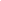 